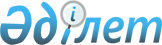 О компенсации расходов за питаниеПостановление акимата Акмолинской области от 29 февраля 2024 года № А-2/97. Зарегистрировано Департаментом юстиции Акмолинской области 6 марта 2024 года № 8703-03
      В соответствии с Законами Республики Казахстан "О местном государственном управлении и самоуправлении в Республике Казахстан", "Об образовании", постановлением Правительства Республики Казахстан от 12 марта 2012 года № 320 "Об утверждении размеров, источников, видов и Правил предоставления социальной помощи гражданам, которым оказывается социальная помощь", акимат Акмолинской области ПОСТАНОВЛЯЕТ:
      1. Компенсировать расходы за питание в полном объеме следующим категориям граждан:
      детям, проживающим в школах-интернатах общего и санаторного типов, интернатах при школах;
      детям, воспитывающимся и обучающимся в специализированных интернатных организациях образования для одаренных детей;
      воспитанникам интернатных организаций.
      2. Контроль за исполнением настоящего постановления возложить на заместителя акима Акмолинской области Амренову А.Б.
      3. Настоящее постановление вводится в действие по истечении десяти календарных дней после дня его первого официального опубликования.
					© 2012. РГП на ПХВ «Институт законодательства и правовой информации Республики Казахстан» Министерства юстиции Республики Казахстан
				
      Аким Акмолинской области 

М.Ахметжанов
